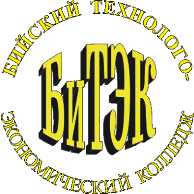 Автономная некоммерческая профессиональная образовательная организация«Бийский технолого-экономический колледж»Рабочая программа дополнительной учебной дисциплиныОУД. 08 «АСТРОНОМИЯ»     Для специальности  20.02.01. Право и организация социального обеспечения2021г.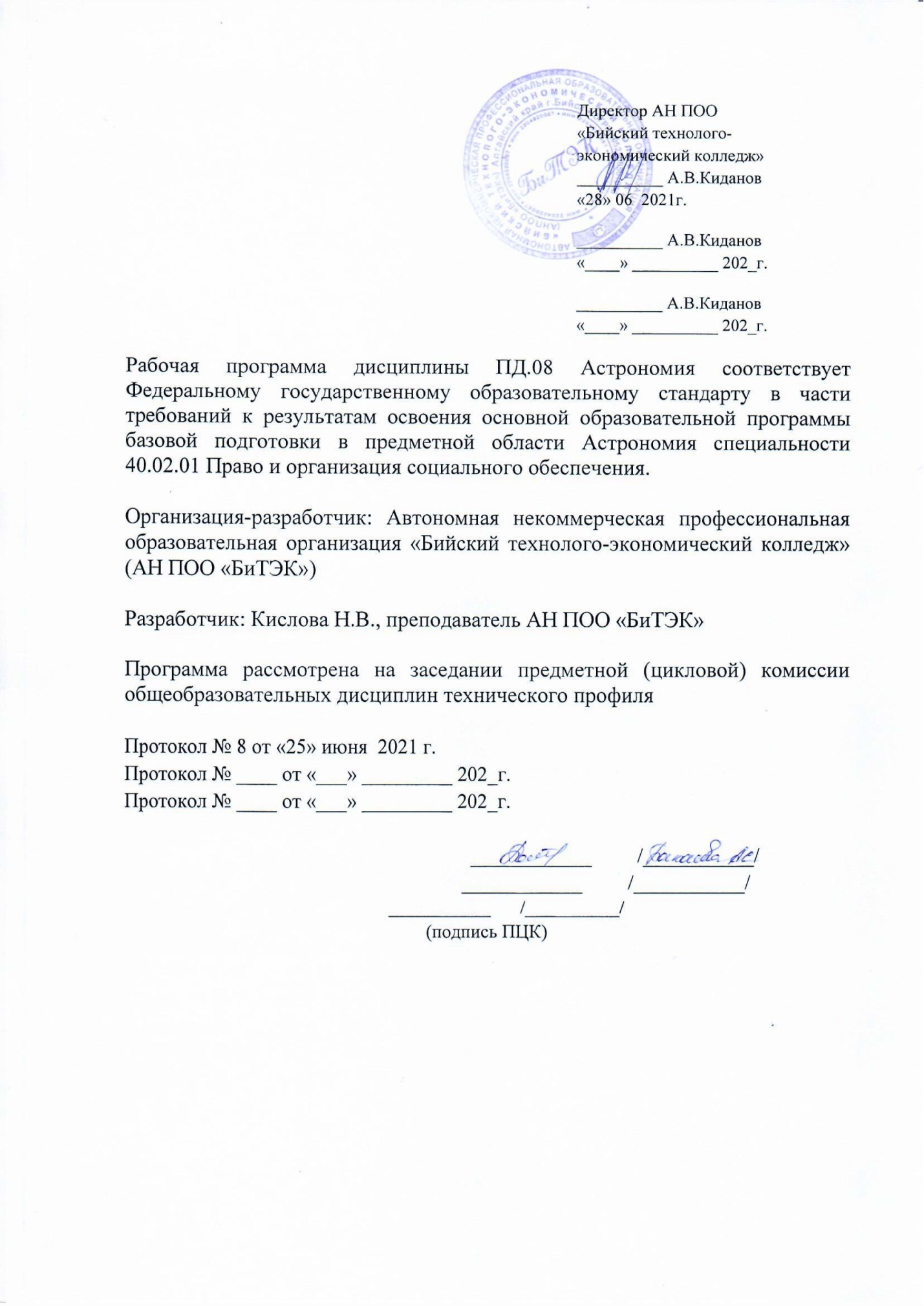 РАБОЧАЯ ПРОГРАММА УЧЕБНОЙ ДИСЦИПЛИНЫОУД. 08 АСТРОНОМИЯРабочая программа учебной дисциплины ОУД.10 Астрономия разработана  на основе примерной программы  в соответствии с Приказом Минобрнауки России «О внесении изменений в Федеральный государственный образовательный стандарт среднего общего образования, утвержденный Приказом Министерства образования и науки Российской Федерации от 17 мая 2012 г. № 413» от 29 июня 2017 г. № 613; на основании Письма Минобрнауки России «Об организации изучения учебного предмета “Астрономия”» от 20 июня 2017 г. № ТС-194/08; с учетом требований ФГОС среднего общего образования, предъявляемых к структуре, содержанию и результатам освоения учебной дисциплины «Астрономия».ПОЯСНИТЕЛЬНАЯ ЗАПИСКАРабочая программа общеобразовательной учебной дисциплины ОУД. 08 Астрономия предназначена для изучения основных вопросов астрономии в профессиональных образовательных организациях, реализующих образовательную программу среднего общего образования в пределах освоения основной профессиональной образовательной программы (ОПОП) СПО на базе основного общего образования при подготовке специалистов среднего звена.Важнейшие цели и задачи астрономии заключаются в формировании представлений о современной естественнонаучной картине мира, о единстве физических законов, действующих на Земле и в безграничной Вселенной, о непрерывно происходящей эволюции нашей планеты, всех космических тел и их систем, а также самой Вселенной.Содержание рабочей программы учебной дисциплины ОУД. 08 Астрономия направлено на формирование у обучающихся:-понимания принципиальной роли астрономии в познании фундаментальных законов природы и современной естественно-научной картины мира;-знаний о физической природе небесных тел и систем, строения и эволюции Вселенной, пространственных и временных масштабах Вселенной, наиболее важных астрономических открытиях, определивших развитие науки и техники;-умений объяснять видимое положение и движение небесных тел принципами определения местоположения и времени по астрономическим объектам, навыками практического использования компьютерных приложений для определения вида звездного неба в конкретном пункте для заданного времени;-познавательных интересов, интеллектуальных и творческих способностей в процессе приобретения знаний по астрономии с использованием различных источников информации и современных образовательных технологий;-умения применять приобретенные знания для решения практических задач повседневной жизни;-научного мировоззрения;-навыков использования естественнонаучных, особенно физико-математических знаний для объективного анализа устройства окружающего мира на примере достижений современной астрофизики, астрономии и космонавтики.В программу включено содержание, направленное на формирование у студентов компетенций, необходимых для качественного освоения ОПОП СПО на базе основного общего образования с получением среднего общего образования; программы подготовки специалистов среднего звена (ППССЗ).ОБЩАЯ ХАРАКТЕРИСТИКА УЧЕБНОЙ ДИСЦИПЛИНЫАстрономия — наука, изучающая строение и развитие космических тел, их систем и всей Вселенной.Методы астрономических исследований очень разнообразны. Одни из них применяются при определении положения космических тел на небесной сфере, другие при изучении их движения, третьи — при исследовании характеристик космических тел различными методами и, соответственно, с помощью различных инструментов ведутся наблюдения Солнца, туманностей, планет, метеоров, искусственных спутников Земли.В профессиональных образовательных организациях, реализующих образовательную программу среднего общего образования в пределах освоения ОПОП СПО на базе основного общего образования, учебная дисциплина ОУД. 08 Астрономия изучается на базовом уровне ФГОС среднего общего образования, основывается на знаниях обучающихся, полученных при изучении физики, химии, географии, математики в основной школе.Важную роль в освоении содержания программы играют собственные наблюдения обучающихся. Специфика планирования и организации этих наблюдений определяется двумя обстоятельствами. Во-первых, они (за исключением наблюдений Солнца) должны проводиться в вечернее или ночное время. Во-вторых, объекты, природа которых изучается на том или ином занятии, могут быть в это время недоступны для наблюдений. При планировании наблюдений этих объектов, в особенности планет, необходимо учитывать условия их видимости.При невозможности проведения собственных наблюдений за небесными телами их можно заменить на практические задания с использованием современных информационно коммуникационных технологий, в частности картографических сервисов (Google Maps и др.).При освоении специальностей СПО социально-экономического профиля профессионального образования последовательность и глубина изучения тем общеобразовательной дисциплины ОУД. 08 Астрономия имеет свои особенности. Это выражается через содержание обучения, количество часов, выделяемых на изучение отдельных тем программы, глубину их освоения обучающимися, через объем и характер практических занятий, виды внеаудиторной самостоятельной работы студентов.При отборе содержания учебной дисциплины ОУД. 08 Астрономия использован междисциплинарный подход, в соответствии с которым обучающиеся должны усвоить знания и умения, необходимые для формирования единой целостной естественнонаучной картины мира, определяющей формирование научного мировоззрения, востребованные в жизни и в практической деятельности.В целом учебная дисциплина ОУД. 08 Астрономия, в содержании которой ведущим компонентом являются научные знания и научные методы познания, не только позволяет сформировать у обучающихся целостную картину мира, но и пробуждает у них эмоционально-ценностное отношение к изучаемому материалу, готовность к выбору действий определенной направленности, умение использовать методологию научного познания для изучения окружающего мира.Изучение общеобразовательной учебной дисциплины ОУД. 08 Астрономия завершается подведением итогов в форме дифференцированного зачета в рамках промежуточной аттестации студентов в процессе освоения основной ОПОП СПО с получением среднего общего образования (ППССЗ).МЕСТО УЧЕБНОЙ ДИСЦИПЛИНЫ В УЧЕБНОМ ПЛАНЕУчебная дисциплина ОУД. 08 Астрономия входит в состав предметной области «Естественные науки» ФГОС среднего общего образования и изучается в общеобразовательном цикле учебного плана ОПОП СПО на базе основного общего образования с получением среднего общего образования (ППССЗ).В учебных планах ППССЗ место учебной дисциплины	ОУД. 08 Астрономия - в составе общих общеобразовательных учебных дисциплин, формируемых из обязательных предметных областей ФГОС среднего общего образования, для специальностей СПО социально-экономического профиля.РЕЗУЛЬТАТЫ ОСВОЕНИЯ УЧЕБНОЙ ДИСЦИПЛИНЫОсвоение содержания учебной дисциплины ОУД.10 Астрономия обеспечивает достижение обучающимися следующих результатов:личностных:-сформированность научного мировоззрения, соответствующего современному уровню развития астрономической науки;-устойчивый интерес к истории и достижениям в области астрономии;-умение анализировать последствия освоения космического пространства для жизни и деятельности человека;метапредметных:-умение использовать при выполнении практических заданий по астрономии такие мыслительные операции, как постановка задачи, формулирование гипотез, анализ и синтез, сравнение, обобщение, систематизация, выявление причинно-следственных связей, поиск аналогов, формулирование выводов для изучения различных сторон астрономических явлений, процессов, с которыми возникает необходимость сталкиваться в профессиональной сфере;-владение навыками познавательной деятельности, навыками разрешения проблем, возникающих при выполнении практических заданий по астрономии;-умение использовать различные источники по астрономии для получения достоверной научной информации, умение оценить ее достоверность;-владение языковыми средствами: умение ясно, логично и точно излагать свою точку зрения по различным вопросам астрономии, использовать языковые средства, адекватные обсуждаемой проблеме астрономического характера, включая составление текста и презентации материалов с использованием информационных и коммуникационных технологий;предметных:-сформированность представлений о строении Солнечной системы, эволюции звезд и Вселенной, пространственно-временных масштабах Вселенной;-понимание сущности наблюдаемых во Вселенной явлений;-владение основополагающими астрономическими понятиями, теориями, законами и закономерностями, уверенное пользование астрономической терминологией и символикой;-сформированность представлений о значении астрономии в практической деятельности человека и дальнейшем научно-техническом развитии;-осознание роли отечественной науки в освоении и использовании космического пространства и развитии международного сотрудничества в этой области.СОДЕРЖАНИЕ УЧЕБНОЙ ДИСЦИПЛИНЫВведениеАстрономия, ее связь с другими науками. Роль астрономии в развитии цивилизации. Структура и масштабы Вселенной. Особенности астрономических методов исследования. Наземные и космические телескопы, принцип их работы. Всеволновая астрономия: электромагнитное излучение как источник информации о небесных телах. Практическое применение астрономических исследований. История развития отечественной космонавтики. Первый искусственный спутник Земли, полет Ю. А. Гагарина. Достижения современной космонавтики.1. История развития астрономииАстрономия Аристотеля как «наиболее физическая из математических наук».Космология Аристотеля. Гиппарх Никейский: первые математические теории видимого движения Солнца и Луны и теории затмений. Птолемей (астрономия как «математическое изучение неба»). Создание первой универсальной математической модели мира на основе принципа геоцентризма.Звездное небо (изменение видов звездного неба в течение суток, года). Летоисчисление и его точность (солнечный и лунный, юлианский и григорианский календари, проекты новых календарей).Оптическая астрономия (цивилизационный запрос, телескопы: виды, характеристики, назначение).Изучение околоземного пространства (история советской космонавтики, современные методы изучения ближнего космоса).Астрономия дальнего космоса (волновая астрономия, наземные и орбитальные телескопы, современные методы изучения дальнего космоса).ДемонстрацияКарта звездного неба.Практическое занятиеС помощью картографического сервиса (Google Maps и др.) посетить раздел «Космос» и описать новые достижения в этой области.https://hi-news.ru/tag/kosmos2. Устройство Солнечной системыСистема «Земля — Луна» (основные движения Земли, форма Земли, Луна — спутник Земли, солнечные и лунные затмения). Природа Луны (физические условия на Луне, поверхность Луны, лунные породы).Планеты земной группы (Меркурий, Венера, Земля, Марс; общая характеристика атмосферы, поверхности).Планеты-гиганты (Юпитер, Сатурн, Уран, Нептун; общая характеристика, особенности строения, спутники, кольца).Астероиды и метеориты. Закономерность в расстояниях планет от Солнца. Орбиты астероидов. Два пояса астероидов: Главный пояс (между орбитами Марса и Юпитера) и пояс Койпера (за пределами орбиты Нептуна; Плутон — один из крупнейших астероидов этого пояса). Физические характеристики астероидов. Метеориты. Кометы и метеоры (открытие комет, вид, строение, орбиты, природа комет, метеоры и болиды, метеорные потоки). Понятие об астероидно-кометной опасности.Исследования Солнечной системы. Межпланетные космические аппараты, используемые для исследования планет. Новые научные исследования Солнечной системы.ДемонстрацияВидеоролик «Луна» https://www.youtube.com/watch?v=gV8eT2DtP1IGoogle Maps посещение планеты Солнечной системы https://hi-news. ru/eto-interesno/v-google-maps-teper-mozhno-posetit-planetysolnechnoj-sistemy.htmlПрактическое занятиеИспользуя сервис Google Maps, посетить:1) одну из планет Солнечной системы и описать ее особенности;2) международную космическую станцию и описать ее устройство и назначение.3. Строение и эволюция ВселеннойРасстояние до звезд (определение расстояний по годичным параллаксам, видимые и абсолютные звездные величины). Пространственные скорости звезд (собственные движения и тангенциальные скорости звезд, эффект Доплера и определение лучевых скоростей звезд).Физическая природа звезд (цвет, температура, спектры и химический состав, светимости, радиусы, массы, средние плотности). Связь между физическими характеристиками звезд (диаграмма «спектр — светимость», соотношение «масса — светимость», вращение звезд различных спектральных классов).Двойные звезды (оптические и физические двойные звезды, определенных масс звезды из наблюдений двойных звезд, невидимые спутники звезд).Открытие экзопланет — планет, движущихся вокруг звезд. Физические переменные, новые и сверхновые звезды (цефеиды, другие физические переменные звезды, новые и сверхновые).Наша Галактика (состав — звезды и звездные скопления, туманности, межзвездный газ, космические лучи и магнитные поля). Строение Галактики, вращение Галактики и движение звезд в ней. Сверхмассивная черная дыра в центре Галактики. Радиоизлучение Галактики. Загадочные гамма-всплески. Другие галактики (открытие других галактик, определение размеров, расстояний и масс галактик; многообразие галактик, радиогалактики и активность ядер галактик, квазары и сверхмассивные черные дыры в ядрах галактик).Метагалактика (системы галактик и крупномасштабная структура Вселенной, расширение Метагалактики, гипотеза «горячей Вселенной», космологические модели Вселенной, открытие ускоренного расширения Метагалактики).Происхождение и эволюция звезд. Возраст галактик и звезд.Происхождение планет (возраст Земли и других тел Солнечной системы, основные закономерности в Солнечной системе, первые космогонические гипотезы, современные представления о происхождении планет).Жизнь и разум во Вселенной (эволюция Вселенной и жизнь, проблема внеземных цивилизаций).Практическое занятиеРешение проблемных заданий, кейсов.Экскурсии, в том числе интерактивные (в планетарий, Музей космонавтики и др.):1. Живая планета.2. Постижение космоса.3. Самое интересное о метеоритах.4. Обзорная экскурсия по интерактивному музею «Лунариум».5. Теория и практика космического полета на тренажере «Союз — ТМА».Ссылки:http://www.planetarium-moscow.ru/world-of-astronomy/astronomical-news/http://www.kosmo-museum.ru/static_pages/interaktivТЕМАТИЧЕСКИЙ ПЛАНХАРАКТЕРИСТИКА ОСНОВНЫХ ВИДОВ УЧЕБНОЙ ДЕЯТЕЛЬНОСТИ СТУДЕНТОВКОНТРОЛЬ И ОЦЕНКА РЕЗУЛЬТАТОВ ОСВОЕНИЯ УЧЕБНОЙ ДИСЦИПЛИНЫКонтроль и оценка результатов освоения учебной дисциплины осуществляется в процессе проведения практических занятий и лабораторных работ, тестирования, выполнения индивидуальных проектов.УЧЕБНО-МЕТОДИЧЕСКОЕ И МАТЕРИАЛЬНО-ТЕХНИЧЕСКОЕ ОБЕСПЕЧЕНИЕ ПРОГРАММЫ УЧЕБНОЙ ДИСЦИПЛИНЫИсточники информацииОсновная литератураАстрономия: учебник для проф. образоват. организаций / [Е.В.Алексеева, П.М. Скворцов, Т.С. Фещенко, Л.А. Шестакова], под ред. Т.С. Фещенко. — М.: Издательский центр «Академия», 2018.Воронцов-Вельяминов Б.А. Астрономия. Базовый уровень. 11 класс : учебник для общеобразовательных организаций / Б.А. Воронцов-Вельяминов, Е.К. Страут. — М.: Дрофа, 2017.Левитан Е.П. Астрономия. Базовый уровень. 11 класс.: учебник для общеобразовательных организаций / Е.П. Левитан. — М.: Просвещение, 2018.Чаругин В.М. Астрономия. Учебник для 10—11 классов / В.М. Чаругин. — М.: Просвещение, 2018.Дополнительная литератураГорелик Г.Е. Новые слова науки — от маятника Галилея до квантовой гравитации. — Библиотечка «Квант», вып.127. Приложение к журналу «Квант», № 3/2013. — М. : Изд-во МЦНМО, 2017.Кунаш М.А. Астрономия 11 класс. Методическое пособие к учебнику Б.А. Воронцова Вельяминова, Е.К. Страута /М.А. Кунаш — М. : Дрофа, 2018.Кунаш М.А. Астрономия. 11 класс. Технологические карты уроков по учебнику Б.А. Воронцова-Вельяминова, Е.К. Страута / М.А. Кунаш — Ростов н/Д : Учитель, 2018.Левитан Е.П. Методическое пособие по использованию таблиц — file:///G:/Астрономия/astronomiya_tablicy_metodika.pdfСурдин В.Г. Галактики / В.Г. Сурдин. — М.: Физматлит, 2013.Сурдин В.Г. Разведка далеких планет / В.Г. Сурдин. — М.: Физматлит, 2013.Сурдин В.Г. Астрономические задачи с решениями / В.Г. Сурдин. — Издательство ЛКИ, 2017.Интернет-ресурсы:Астрономическое общество. [Электронный ресурс] — Режим доступа: http://www.sai.msu.su/EAASГомулина Н.Н. Открытая астрономия / под ред. В.Г. Сурдина. [Электронный ре-сурс] — Режим доступа:  http://www.college.ru/astronomy/course/content/index.htmГосударственный астрономический институт им. П.К. Штернберга МГУ. [Электронный ресурс] — Режим доступа: http://www.sai.msu.ru Институт земного магнетизма, ионосферы и распространения радиоволн им.Н.В.Пушкова РАН. [Электронный ресурс] — Режим доступа: http://www.izmiran.ru Компетентностный подход в обучении астрономии по УМК В.М.Чаругина. [Электронный ресурс] — Режим доступа: https://www.youtube.com/watch?v=TKNGOhR3 w1s&feature=youtu.beУниверсальная научно-популярная онлайн-энциклопедия «Энциклопедия Кругосвет». [Электронный ресурс] — Режим доступа: http://www.krugosvet.ruЭнциклопедия «Космонавтика». [Электронный ресурс] — Режим доступа: http://www.cosmoworld.ru/spaceencyclopediahttp://www.astro.websib.ru/http://www.myastronomy.ruhttp://class-fizika.narod.ruhttps://sites.google.com/site/astronomlevitan/plakatyhttp://earth-and-universe.narod.ru/index.htmlhttp://catalog.prosv.ru/item/28633http://www.planetarium-moscow.ru/https://sites.google.com/site/auastro2/levitanhttp://www.gomulina.orc.ru/http://www.myastronomy.ruМатериально-техническое обеспечениеРеализация учебной дисциплины требует наличия учебного кабинета «Физика, Астрономия».Оборудование учебного кабинета: Посадочные места на количество студентовУчебная мебель и средствами обучения, наглядные пособия (комплекты учебныхтаблиц, плакаты,  портреты выдающихся ученых-физиков и астрономов); УМК3.Технические средства обучения и программное обеспечение:4.Персональный компьютер, мультимедийный проектор, экран, MS Office, ИнтернетВид учебной работыКоличество часовАудиторные занятия. Содержание обученияАудиторные занятия. Содержание обученияВведение21. История развития астрономии42. Устройство Солнечной системы163. Строение и эволюция Вселенной14Итого36Внеаудиторная самостоятельная работаВнеаудиторная самостоятельная работаПодготовка докладов, рефератов, индивидуального проекта с использованием информационных технологий, экскурсий и др.18Промежуточная аттестация в форме дифференцированного зачетаПромежуточная аттестация в форме дифференцированного зачетаВсего 54Содержание обученияХарактеристика основных видов деятельности студентов (на уровне учебных действий)ВведениеПознакомиться с предметом изучения астрономии. Определить роль астрономии в формировании современной картины мира и в практической деятельности людей.Определить значение астрономии при освоении профессий и специальностей среднего профессионального образования.ИСТОРИЯ РАЗВИТИЯ АСТРОНОМИИИСТОРИЯ РАЗВИТИЯ АСТРОНОМИИАстрономия в древности (Аристотель, Гиппарх Никейский и Птолемей)Познакомиться с представлениями о Вселенной древних ученых.Определить место и значение древней астрономии в эволюции взглядов на Вселенную.Звездное небо (изменение видов звездного неба в течение суток, года)Использовать карту звездного неба для нахождения координат светила.Приводить примеры практического использования карты звездного неба.Летоисчисление и его точность (солнечный и лунный, юлианский и григорианский календари, проекты новых календарей)Познакомиться с историей создания различных календарей.Определить роль и значение летоисчисления для жизни и деятельности человека.Определить значение использования календарей при освоении профессий и специальностей среднего профессионального образования.Оптическая астрономия (цивилизационный запрос, телескопы)Познакомиться с инструментами оптической (наблюдательной) астрономии.Определить роль наблюдательной астрономии в эволюции взглядов на Вселенную.Определить взаимосвязь развития цивилизации и инструментов наблюдения.Определить значение наблюдений при освоении профессий и специальностей среднего профессионального образования.Изучение околоземного пространства (история советской космонавтики, современные методы изучения ближнего космоса)Познакомиться с историей космонавтики и проблемами освоения космоса.Определить значение освоения ближнего космоса для развития человеческой цивилизации и экономического развития России.Определить значение знаний об освоении ближнего космоса для профессий и специальностей среднего профессионального образования.Астрономия дальнего космоса (волновая астрономия, наземные и орбитальные телескопы, современные методы изучения дальнего космоса)Познакомиться с проблемами освоения дальнего космоса.Определить значение освоения дальнего космоса для развития человеческой цивилизации и экономического развития России.Определить значение знаний об освоении дальнего космоса для профессий и специальностей среднего профессионального образования.УСТРОЙСТВО СОЛНЕЧНОЙ СИСТЕМЫУСТРОЙСТВО СОЛНЕЧНОЙ СИСТЕМЫПроисхождениеСолнечной системыПознакомиться с различными теориями происхождения Солнечной системы.Определить значение знаний о происхождении Солнечной системы для освоения профессий и специальностей среднего профессионального образования.Видимое движение планет (видимое движение и конфигурации планет)Познакомиться с понятиями «конфигурация планет», «синодический период», «сидерический период», «конфигурации планет и условия их видимости».Научиться проводить вычисления для определения синодического и сидерического (звездного) периодов обращения планет.Определить значение знаний о конфигурации планет для освоения профессий и специальностей среднего профессионального образования.Система Земля — ЛунаПознакомиться с системой Земля — Луна (двойная планета).Определить значение исследований Луны космическими аппаратами.Определить значение пилотируемых космических экспедиций на Луну.Определить значение знаний о системе Земля — Луна для освоения профессий и специальностей среднего профессионального образования.Природа ЛуныПознакомиться с физической природой Луны, строением лунной поверхности, физическими условиями на Луне.Определить значение знаний о природе Луны для развития человеческой цивилизации.Определить значение знаний о природе Луны для освоения профессий и специальностей среднего профессионального образования.Планеты земной группыПознакомиться с планетами земной группы. Определить значение знаний о планетах земной группы для развития человеческой цивилизации.Определить значение знаний о планетах земной группы для освоения профессий и специальностей среднего профессионального образования.Планеты-гигантыПознакомиться с планетами-гигантами.Определить значение знаний о планетах-гигантах для развития человеческой цивилизации.Определить значение знаний о планетах-гигантах для освоения профессий и специальностей среднего профессионального образования.Малые тела Солнечной системы (астероиды, метеориты, кометы, малые планеты)Познакомиться с малыми телами Солнечной системы.Определить значение знаний о малых телах Солнечной системы для развития человеческой цивилизации.Определить значение знаний о малых телах Солнечной системы для освоения профессий и специальностей среднего профессионального образования.Общие сведения о СолнцеПознакомиться с общими сведениями о Солнце.Определить значение знаний о Солнце для развития человеческой цивилизации.Определить значение знаний о Солнце для освоения профессий и специальностей среднего профессионального образования.Солнце и жизнь ЗемлиИзучить взаимосвязь существования жизни на Земле и Солнца.Определить значение знаний о Солнце для существования жизни на Земле.Определить значение знаний изучения Солнца как источникажизни на Земле для освоения профессий и специальностей среднего профессионального образования.Небесная механика (законы Кеплера, открытие планет)Изучить законы Кеплера.Определить значение законов Кеплера для изучения небесных тел и Вселенной.Определить значение законов Кеплера для открытия новых планет.Исследование Солнечной системы (межпланетные экспедиции, космические миссии и межпланетные космические аппараты)Познакомиться с исследованиями Солнечной системы.Определить значение межпланетных экспедиций для развития человеческой цивилизации.Определить значение современных знаний о межпланетных экспедициях для освоения профессий и специальностей среднего профессионального образования.СТРОЕНИЕ И ЭВОЛЮЦИЯ ВСЕЛЕННОЙСТРОЕНИЕ И ЭВОЛЮЦИЯ ВСЕЛЕННОЙРасстояние до звездИзучить методы определения расстояний до звезд.Определить значение знаний об определении расстояний до звезд для изучения Вселенной.Определить значение знаний об определении расстояний до звезд для освоения профессий и специальностей среднего профессионального образования.Физическая природа звездПознакомиться с физической природой звезд.Определить значение знаний о физической природе звезд для человека.Определить значение современных знаний о физической природе звезд для освоения профессий и специальностей среднего профессионального образования.Виды звездПознакомиться с видами звезд.Изучить особенности спектральных классов звезд.Определить значение современных астрономических открытий для человека.Определить значение современных знаний о Вселенной для освоения профессий и специальностей среднего профессионального образования.Звездные системы. ЭкзопланетыПознакомиться со звездными системами и экзопланетами.Определить значение современных астрономических знаний о звездных системах и экзопланетах для человека.Определить значение этих знаний для освоения профессий и специальностей среднего профессионального образования.Наша Галактика — Млечный путь (галактический год)Познакомиться с представлениями и научными изысканиями о нашей Галактике, с понятием «галактический год».Определить значение современных знаний о нашей Галактике для жизни и деятельности человека.Определить значение современных знаний о Вселенной для освоения профессий и специальностей среднего профессионального образования.Другие галактикиПознакомиться с различными галактиками и их особенностями.Определить значение знаний о других галактиках для развития науки и человека.Определить значение современных знаний о Вселенной для освоения профессий и специальностей среднего профессионального образования.Происхождение галактикПознакомиться с различными гипотезами и учениями о происхождении галактик.Определить значение современных астрономических знаний о происхождении галактик для человека.Определить значение современных знаний о происхождении галактик для освоения профессий и специальностей среднего профессионального образования.Эволюция галактик и звездПознакомиться с эволюцией галактик и звезд.Определить значение знаний об эволюции галактик и звезд для человека. Определить значение современных знаний об эволюции галактик и звезд для освоения профессий и специальностей среднего профессионального образования.Жизнь и разум во ВселеннойПознакомиться с различными гипотезами о существовании жизни и разума во Вселенной.Определить значение изучения проблем существования жизни и небесная механика. Определить значение современных знаний о жизни и разуме во Вселенной для освоения профессий и специальностей среднего профессионального образования.Вселенная сегодня: астрономические открытияПознакомиться с достижениями современной астрономической науки.Определить значение современных астрономических открытий для человека.Определить значение современных знаний о Вселенной для освоения профессий и специальностей среднего профессионального образования.Результаты обученияФормы и методы контроля и оценки результатов обучения личностные:-сформированность научного мировоззрения, соответствующего современному уровню развития астрономической науки;-устойчивый интерес к истории и достижениям в области астрономии;-умение анализировать последствия освоения космического пространства для жизни и деятельности человекаСамоопределениеСамооценкаНаблюденияБеседаУчастие в проектахПодведение итогов урокаМысленное воспроизведение картиныметапредметные-умение использовать при выполнении практических заданий по астрономии такие мыслительные операции, как постановка задачи, формулирование гипотез, анализ и синтез, сравнение, обобщение, систематизация, выявление причинно-следственных связей, поиск аналогов, формулирование выводов для изучения различных сторон астрономических явлений, процессов, с которыми возникает необходимость сталкиваться в профессиональной сфере;-владение навыками познавательной деятельности, навыками разрешения проблем, возникающих при выполнении практических заданий по астрономии;-умение использовать различные источники по астрономии для получения достоверной научной информации, умение оценить ее достоверность;-владение языковыми средствами: умение ясно, логично и точно излагать свою точку зрения по различным вопросам астрономии, использовать языковые средства, адекватные обсуждаемой проблеме астрономического характера, включая составление текста и презентации материалов с использованием информационных и коммуникационных технологий-развитие умения планировать свое речевое и неречевое поведение;-развитие коммуникативной компетенции;-умение ставить перед собой цели,  планировать последовательные действия, -развитие исследовательских учебных действий, включая навыки работы с информацией (извлекать информацию из различных источников, анализировать, систематизировать);-факты, устанавливать логическую последовательность основных фактов;предметные-сформированность представлений о строении Солнечной системы, эволюции звезд и Вселенной, пространственно-временных масштабах Вселенной;-понимание сущности наблюдаемых во Вселенной явлений;-владение основополагающими астрономическими понятиями, теориями, законами и закономерностями, уверенное пользование астрономической терминологией и символикой;-сформированность представлений о значении астрономии в практической деятельности человека и дальнейшем научно-техническом развитии;-осознание роли отечественной науки в освоении и использовании космического пространства и развитии международного сотрудничества в этой областиТестСамостоятельная работаРасширенный опрос.Игровые методы оценивания.Наблюдение.Самооценка.Беседа (общая дискуссия, обсуждение, подведение итогов) и др.